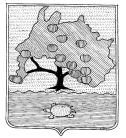 КОМИТЕТ ПО УПРАВЛЕНИЮ МУНИЦИПАЛЬНЫМ ИМУЩЕСТВОМ МУНИЦИПАЛЬНОГО ОБРАЗОВАНИЯ «ПРИВОЛЖСКИЙ РАЙОН» АСТРАХАНСКОЙ ОБЛАСТИРАСПОРЯЖЕНИЕот « 15 »   03 _ 2022 г. №  508р._с. Началово Об установлении публичного сервитутав отношении земельного участка,расположенного по адресу:Астраханская область, Приволжский район	  На основании ходатайства публичного акционерного общества «Россети Юг», в соответствии со ст. 39.43 Земельного кодекса Российской Федерации, Постановлением Правительства Астраханской области № 232 от 26.05.2020 «О внесении изменений в постановление Правительства Астраханской области от 26.11.2010 № 474-П», ст.ст. 63,64 Устава муниципального образования «Приволжский район» Астраханской области, подпунктом 3.1.5 пункта 3 Положения о комитете по управлению муниципальным имуществом муниципального образования «Приволжский район» Астраханской области:	1. Установить публичный сервитут на части земельных участков, расположенных по адресу: Астраханская область, Приволжский район с кадастровыми номерами: – 30:09:000000:978 (контур №1), р-н Приволжский, с Началово, автодороги Астрахань-Зеленга к приемному пункту с. Началово, инв. №212; – 30:09:000000:977, р-н Приволжский, с Началово, ул Кривых; – 30:09:000000:385 (контур №12), р-н Приволжский, муниципальное образование «Началовский сельсовет»; – 30:09:050411:99, р-н Приволжский, с. Началово, ул. Ленина, 48; – 30:09:050411:83, р-н Приволжский, с. Началово, ул. Школьная, 7, относится к кв. 1; – 30:09:050411:76, р-н Приволжский, с. Началово, ул. Кривых, 22; – 30:09:050411:69, р-н Приволжский, с. Началово, ул. Фаламеева, 2Б/1; – 30:09:050411:586, Приволжский район, с. Началово, ул. Школьная, 7, кв.1; – 30:09:050411:574, Приволжский муниципальный район, Сельское поселение Началовский сельсовет, село Началово, улица Кривых, з/у 6; – 30:09:050411:570, Приволжский муниципальный район, Сельское поселение Началовский сельсовет, село Началово, улица Мелиоративная, з/у 24А; – 30:09:050411:563, Приволжский муниципальный район, Сельское поселение Началовский сельсовет, село Началово,улица Мелиоративная, з/у 24 Г; – 30:09:050411:562, Приволжский муниципальный район, Сельское поселение Началовский сельсовет, село Началово,улица Мелиоративная, з/у 24 Б; – 30:09:050411:534, Приволжский р-н, с. Началово, ул. Школьная, 3, кв. 2; – 30:09:050411:532, Приволжский район, с. Началово, ул. Кривых, 4 А; – 30:09:050411:531, Приволжский район, с. Началово, ул. Кривых, 4; – 30:09:050411:52, р-н Приволжский, с. Началово, ул. Кривых, дом 10а; – 30:09:050411:407, р-н Приволжский, с. Началово, ул. Ленина, 50; – 30:09:050411:380, р-н Приволжский, с. Началово, ул. Ленина, 46 Б; – 30:09:050411:36, р-н Приволжский, с Началово, ул Кривых, 8; – 30:09:050411:29, р-н Приволжский, с. Началово, ул. Ленина, 62; – 30:09:050411:20, р-н Приволжский, с. Началово, ул. Школьная, 7, квартира 2; – 30:09:050411:18, р-н Приволжский, с. Началово, ул. Школьная, 8; – 30:09:050411:172, р-н Приволжский, с. Началово, ул. Фаламеева, 2 "а"; – 30:09:050411:165, р-н Приволжский, с. Началово, ул. Фаламеева, 2"б"/4; – 30:09:050411:100, р-н Приволжский, с. Началово, ул. Кривых, 12; – 30:09:050411:591, Приволжский район, с. Началово, ул. Мелиоративная., а также в отношении земельных участков сведения о прохождении границ которых не содержаться в едином государственном реестре недвижимости, но фактически расположены в границах устанавливаемого публичного сервитута, объекта электросетевого хозяйства ВЛИ-0,4 кВ от КТПК-152 ф.7 ПС Началово.2. Публичный сервитут устанавливается по ходатайству публичного акционерного общества «Россети Юг» (ОГРН 1076164009096, ИНН 6164266561, юридический адрес: 344002, Российская Федерация, Ростовская область, г. Ростов-на-Дону, ул. Большая Садовая, д. 49) в целях размещения объектов электросетевого хозяйства, их неотъемлемых технологических частей на территории Приволжского района Астраханской области. 3. Утвердить границы публичного сервитута, согласно приложению.4. Срок публичного сервитута – 49 (сорок девять) лет.5. Использование земельных участков и (или) расположенных на них объектов недвижимости будет затруднено только при предотвращении или устранении аварийных ситуаций.6. Капитальный ремонт объектов электросетевого хозяйства производится с предварительным уведомлением собственников (землепользователей, землевладельцев, арендаторов) земельных участков 1 раз в 12 лет (продолжительность не превышает три месяца для земельных участков, предназначенных для жилищного строительства, ведения личного подсобного хозяйства, садоводства, огородничества; не превышает один год-в отношении иных земельных участков)7. Обладатель публичного сервитута обязан привести земельный участок в состояние, пригодное для использования в соответствии с видом разрешенного использования, в сроки, предусмотренные пунктом 8 статьи 39.50 Земельного Кодекса Российской Федерации.8. В течении пяти рабочих дней со дня принятия распоряжения:8.1. Разместить распоряжение об установлении публичного сервитута на официальном сайте комитета по управлению муниципальным имуществом муниципального образования «Приволжский район» Астраханской области в информационно-телекоммуникационной сети «Интернет»;8.2. Обеспечить опубликование указанного решения (за исключением приложений к нему) в порядке, установленном для официального опубликования (обнародования) муниципальных правовых актов уставом поселения, городского округа (муниципального района в случае, если земельные участки и (или) земли, в отношении которых установлен публичный сервитут, расположены на межселенной территории) по месту нахождения земельных участков, в отношении которых принято указанное решение.8.3. Направить копию распоряжения правообладателям земельных участков в отношении которых принято решение об установлении публичного сервитута.8.4. Направить копию распоряжения об установлении публичного сервитута в орган регистрации прав.8.5. Направить обладателю публичного сервитута копию решения об установлении публичного сервитута, сведения о лицах, являющихся правообладателями земельных участков, сведения о лицах, подавших заявления об их учете.Председатель комитета                                                                                            Р.И. Усманов